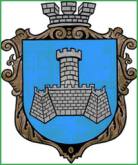 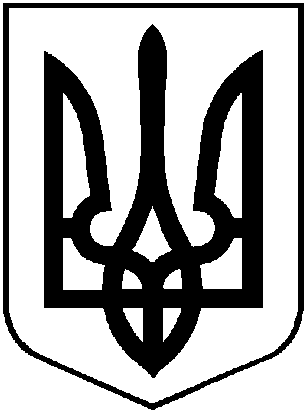 УКРАЇНАХМІЛЬНИЦЬКА МІСЬКА РАДАВІННИЦЬКОЇ ОБЛАСТІВиконавчий комітетР І Ш Е Н Н Явід  _______________2018 р.                                                   №_______Про надання дозволу управлінню освітиміської ради на списання комунального майна          Розглянувши звернення управління освіти міської ради від 02.03.2018р. №01-14/225 щодо надання дозволу на списання комунального майна, що знаходиться на балансі навчально-виховного комплексу: загальноосвітньої школи  І-ІІІ ступенів - гімназії №1, враховуючи акт обстеження будівлі старої майстерні НВК:ЗШ І-ІІІ ступенів – гімназії №1 після пожежі 04 жовтня 2017 року, техніко-економічне обґрунтування необхідності списання майна, відомість та акт інвентаризації майна комунальної власності, що пропонується до списання, відповідно до Положення про порядок списання та передачі майна, що належить до комунальної власності територіальної громади м. Хмільника, затвердженого рішенням 15 сесії міської ради 6 скликання від 27.10.2011 року №320, керуючись ст. 29, 59 Закону України «Про місцеве самоврядування в Україні»,  виконавчий комітет Хмільницької міської радиВ И Р І Ш И В :Надати дозвіл управлінню освіти міської ради на списання комунального майна, пошкодженого внаслідок пожежі в будівлі старої майстерні навчально-виховного комплексу: загальноосвітньої школи  І-ІІІ ступенів - гімназії №1 по вул. Небесної Сотні,12, а саме: будівлі майстерні з добудовою, первісна вартість якої складає 4766,00 грн. (чотири тисячі сімсот шістдесят шість гривень 00 коп.), знос -  4766,00 грн. (чотири тисячі сімсот шістдесят шість гривень 00 коп.), залишкова вартість – нуль гривень, рік побудови - 1955, інвентарний номер 10310002.2. Надати управлінню освіти міської ради згоду на демонтаж залишків стін середньої частини будівлі майстерні, що значно пошкоджена внаслідок пожежі та відновленню не підлягає.3. Управлінню освіти міської ради (Коведа Г.І.):3.1. взяти на баланс бокові частини будівлі майстерні, як окремі приміщення, оскільки вони можуть бути відновлені та використовуватися в подальшому, а саме: майстерню площею 81,4 кв.м  та майстерню площею 97,8 кв.м; 3.2. провести незалежну оцінку приміщень, зазначених у п.3.1 цього рішення, для цілей бухгалтерського обліку;3.3.відобразити операції, зазначені в п.1 та в п.3.1. цього рішення, у бухгалтерському обліку.      4. Контроль за виконанням цього рішення покласти на заступника міського голови з питань діяльності виконавчих органів міської ради Сташка А.В.                      Міський голова                                                                        С.Б. Редчик